Publicado en EASTLAKE, OH  el 31/03/2020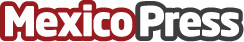 US Lighting Group anuncia que Mike Videmsek se une a Intellitronix Corporation como Director de OperacionesUS Lighting Group, Inc. (OTCPINK: USLG), fabricante líder de electrónica y robótica de alta tecnología, anuncia que su subsidiaria de propiedad absoluta, Intellitronix Corporation, nombró a Mike Videmsek como Director de OperacionesDatos de contacto:US Lighting Group+1 216.896.7000 (extNota de prensa publicada en: https://www.mexicopress.com.mx/us-lighting-group-anuncia-que-mike-videmsek-se Categorías: Internacional Inteligencia Artificial y Robótica Nombramientos Recursos humanos http://www.mexicopress.com.mx